Prénom nom (Arial 13pt – RGB : 0-107-182 – HEX : #0057ac)Fonction (Arial 10pt – RGB : 11 17 58 – HEX : #0B113A)Bureau, faculté, départementT 514 343-6111 

3333 AdresseBureau 444, Montréal QC H3T 1P1 




EX :
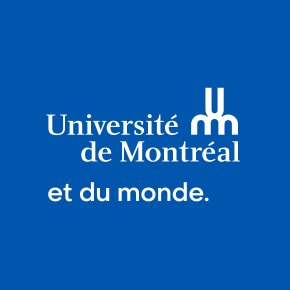 Jason LaneAgent de communicationFaculté de médecine vétérinaireT 450 773-8521, poste 15982C 514 345-85213200, rue Sicotte, Bureau 1120Saint-Hyacinthe, QC J2S 2M2 